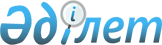 О стpуктуpе центpального аппаpата Министеpства пpомышленности и тоpговли Республики Казахстан
					
			Утративший силу
			
			
		
					Постановление Кабинета Министpов Республики Казахстан от 22 декабpя 1994 г. N 1445. Утратило силу - постановлением Пpавительства РК от 19 декабpя 1995 г. N 1809 ~P951809



          1. Утвердить стуктуру центрального аппарата Министерства 
промышлености и торговли Республики Казахстан согласно приложению.




          2. Разрешить Министерству промышленности и торговли Республики
Казахстан иметь 5 заместителей Министра, в том числе одного первого
заместителя Министра, а также коллегию в количестве 17 человек.
Увеличить на 41 единицу предельную штатную численность работников
центрального аппарата Министерства промышленности и торговли 
Республики Казахстан.




          3. Установить, что директора департаментов приравниваются по 




правам и уровню должностных окладов к заместителям Министра.
     4. Пункт 4 утратил силу - постановлением Правительства РК 
от 2 ноября 1995 г. N 1442. 
     5. Министерству промы.ленности и торговли совместно с 
Министерством юстиции Республики Казахстан и другими заинтересованными
министерствами и ведомствами в месячный срок внести проект постановления
Кабинета Министров Республики Казахстан о приведении ранее принятых
решений Правительства в соответствие с настоящим постановлением.
       Первый заместитель
        Премьер-министра
      Республики Казахстан
                                            Приложение
                                к постановлению Кабинета Министров    
                                       Республики Казахстан
                                   от 22 декабря 1994 г. N 1445
     
                          Структура
             центрального аппарата Министерства
        промышленности и торговли Республики Казахстан
<*>

Сноска. Приложение с изменениями, внесенными постановлением
        Кабинета Министров Республики Казахстан от 19 июля 
        1995 года N 1000.

Департамент внутренней торговли
Департамент по черной металлургии
Департамент по цветной металлургии
Департамент химических производств
Департамент машиностроения
Департамент оборонной промышленности
Главное управление по промышленной и торговой политике 
Главное управление международной торговли
Главное управление по торгово-экономическим связям с зарубежными 
странами



Главное управление экономики, санации предприятий и рыночных отношений
Управление бухгалтерского учета, финансового обеспечения,
кадровой политики и спецработ (ведущее)




Управление регулирования внешнеэкономической деятельности (ведущее)
Управление товаров народного потребления
Управление охраны труда, экологии и энергосбережения
Договорно-правовой отдел (ведущий)
Отдел мобилизационной подготовки и гражданской обороны
Государственная торговая инспекция
Общий отдел

      
      


					© 2012. РГП на ПХВ «Институт законодательства и правовой информации Республики Казахстан» Министерства юстиции Республики Казахстан
				